Załącznik do Zarządzenia Rektora Nr R/Z.0201-2/2019 z dnia 17.01.2019 r.Procedura antyplagiatowa w Uniwersytecie Pedagogicznym im. Komisji Edukacji w Narodowej w KrakowieI. Procedura antyplagiatowa określa tryb i zasady postępowania antyplagiatowego obowiązującego w Uniwersytecie Pedagogicznym im. Komisji Edukacji Narodowej w Krakowie.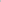 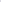 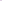 Postępowanie antyplagiatowe dotyczy wszystkich prac dyplomowych składanych w Uczelni: doktorskich, magisterskich, licencjackich, inżynierskich oraz końcowych na studiach podyplomowych, zwanych dalej pracą. Celem tego postępowania jest weryfikacja samodzielności i oryginalności pracy.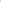 Jedynym obowiązującym systemem informatycznym służącym do przeprowadzania procedury antyplagłatowej jest Jednolity System Antyplagiatowy (zwany dalej: „JSA”). JSA dostępny jest pod adresem https://jsa.opi.org.pl Instrukcje obsługi systemu znajdują się w Intranecie w dokumentach COI w zakładce „Instrukcje”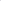 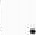 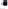 Sprawdzaniem prac dyplomowych w JSA zajmują się promotorzy prac dyplomowych.Dyplomant musi wyrazić pisemną zgodę na poddanie pracy procedurze antyplagiatowej (Załącznik nr l). Brak zgody skutkuje niedopuszczeniem studenta/doktoranta/słuchacza do egzaminu dyplomowego,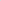 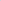 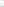 Dyplomant składa u promotora na trzy tygodnie przed terminem obrony wypełniony Załącznik nr 1 oraz pracę na płycie CD lub DVD w formacie DOC, DOCX, ODT, RTF. Płyta i koperta, do której należy włożyć płytę z pracą, winny być podpisane imieniem i nazwiskiem wraz z podaniem kierunku oraz stopnia studiów, w przypadku doktorantów — imieniem, nazwiskiem i nazwą studiów doktoranckich, a w przypadku studiów podyplomowych - imieniem, nazwiskiem i nazwą studiów /podyplomowychProcedurę antyplagiatową przeprowadza się w ciągu pięciu dni roboczych od momentu złożenia pracy.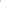 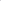 Wygenerowany przez JSA skrócony raport podobieństwa wraz z Załącznikiem nr 2 student odbiera osobiście i dołącza do dokumentacji składanej w dziekanacie zgodnie z procedurą dyplomowania opisaną w Regulaminie studiów. W przypadku stwierdzenia przez promotora na podstawie raportu plagiatu lub podejrzenia jego popełnienia dyplomant nie otrzymuje Załącznika nr 2, który zostaje przekazany kierownictwu jednostki naukowo-dydaktycznej a promotor przeprowadzający kontrolę postępuje zgodnie z procedurą opisaną w punkcie 10.Praca zostaje poddana dodatkowej kontroli w zakresie występowania nieuprawnionych zapożyczeń, jeśli chociaż jeden ze współczynników podobieństwa przekracza górną granicę lub gdy zachodzi podejrzenie o dokonanie zabiegów zmierzających do oszukania systemu antyplagiatowego, np. przez podmianę liter na podobnie wyglądające znaki obcych alfabetów. O konieczności przeprowadzenła dodatkowej kontroli promotor przeprowadzający kontrolę zawiadamia kierownictwo odpowiedniej jednostki naukowo-dydaktycznej,Dodatkowej kontroli antyplagiatowej -—w sytuacji o której mowa w punkcie 8 dokonuje obligatoryjnie dyrektor/kierownik jednostki naukowo-dydaktycznej, któremu niezwłocznie przekazuje się Załącznik nr 2 i pełny raport podobieństwa, w terminie pięciu dni roboczych od momentu wygenerowania raportu podobieństwa.Po przeprowadzonej dodatkowej kontroli kierownik wypełnia Załącznik nr 3 który dołącza się do dokumentacji dyplomowania wraz z Załącznikiem nr 2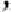 11. O fakcie uznania pracy za niesamodzielną dyrektor/kierownik jednostki naukowodydaktycznej powiadamia na piśmie dyplomanta (Załącznik nr 4), któremu za pośrednictwem dyrektora przysługuje prawo złożenia pisemnego odwołania (Załącznik nr 5) do dziekana odpowiedniego wydziału w terminie trzech dni roboczych od momentu otrzymama zawiadomienia.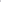 12. Odwołanie, o którym mowa w punkcie 11, winno być rozpatrzone w terminie pięciu dni roboczych od dnia jego złożenia.13. Jeśli w wyniku dodatkowej kontroli antyplagiatowej okaże się, że praca jest plagiatem, a odwołanie złożone przez dyplomanta będzie nieuzasadnione, nie zostaje ona dopuszczona do obrony. W takiej sytuacji rektor niezwłocznie poleca przeprowadzenie postępowania wyjaśniającego i w przypadku ostatecznego potwierdzenia zarzutu popełnienia przez dyplomanta plagiatu postępowanie dyscyplinarne, zgodnie z art. 287 oraz art. 308-320 ustawy z dnia 20 lipca 2018 r. Prawo o szkolnictwie wyższym i nauce (tj. Dz.U. 2018 poz. 1668).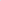 14. W ciągu dwóch tygodni po odbytej obronie dziekanat przekazuje pracę w wersji elektronicznej do odpowiedniej jednostkl naukowo-dydaktycznej, która niezwłocznie wprowadza pracę do uczelnianego repozytorium prac (bazy prac).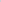 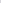 W wyjątkowych wypadkach (np. z uwagi na wymogi obronności kraju czy bezpieczeństwo publiczne) praca może zostać zastrzeżona i wyłączona z procedury antyplagiatowej. Stosowny wniosek w tej sprawie promotor kieruje do dziekana danego wydziału. Aby zapobiec upowszechnieniu, zastrzeżonej pracy nie włącza się do uczelnianej bazy prac,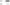 W trosce o podnoszenie jakości kształcenia raporty podobieństwa dotyczące prac powstających w określonych jednostkach naukowo-dydaktycznych winny być poddawane corocznej ocenie przez rady tych jednostek, a wnioski z analizy przedstawione kierunkowym i xwdziałowym zespołom ds. jakości kształcenia najistotniejsze uwagi przekazuje senackiej komisji ds. jakości kształcenia oraz prorektorowi ds. kształcenia.Wprowadza się następujące załączniki do procedury antyplagiatowej: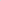 l) Załącznik nr 1 - Zgoda dyplomanta na poddanie pracy procedurze antyplagiatowej,2) Załącznik nr 2 - Zaświadczenie o wynikach sprawdzenia pracy w Jednolitym Systemie Antyplagiatowym,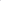 3) Załącznik nr 3 - Decyzja dyrektora/kierownika po przeprowadzeniu dodatkowej kontroli antyplagiatowejpracy dyplomowej,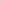 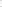 Załącznik nr 4 Zawiadomienie dyplomanta przez dyrekcję Instytutu/kierownictwo katedry o stwierdzeniu niesamodzielności pracy.Załącznik nr 5 - Wzór odwołania składanego przez dyplomanta do dziekana wydziału.I 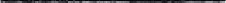 nr albumu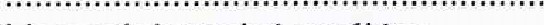 kierunek i stopień studiówteł, i e- mailimię i nazwisko promotoraDyrekcja Instytutu/Katedry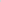 Zgoda na poddanie pracy procedurze antyplagiatoweł*Udzielam Uczelni nieodpłatnie i na czas meokreślony prawa do korzystania z treści napisanej przeze mnie pracy dyplomowej w zakresie: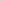 I.	Wprowadzenia tekstu pracy do bazy porównawczej Jednolitego Systemu Antyplagłatowego i przetwarzania go w ramach tego systemu.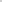 2.	Udostępniania tekstu pracy w ramach bazy porównawczej Jednolitego Systemu Antyplagiatowego.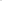 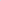 3.	Umieszczenia tekstu pracy w uczelnianym repozytorium (bazie danych) prac dyplomowych.czytelny podpis dyplomanta* Brak zgody uniemożliwia dopuszczenie pracy do obrony.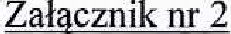 w Uniwersytecie Pedagogicznym im. 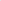 Kraków, dnia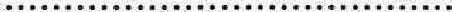 imię i nazwisko promotoraZaświadczenie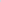 Zaświadczam, że praca dyplomowa studenta/doktoranta/słuchacza została zweryfikowana w Jednolitym Systemie Antyplagiqatowym i nie stwierdzono/stwierdzono przekroczenia/e współczynnika/ków podobieństwa.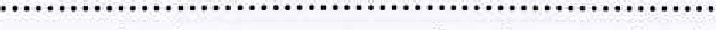 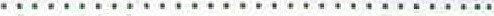 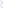 Współczynnik podobieństwa I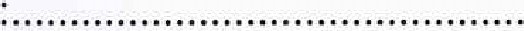 Współczynnik podobieństwa 2 •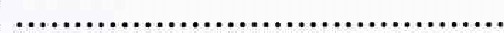 Współczynnik podobieństwa 3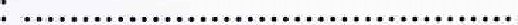 Współczynnik podobieństwa 4'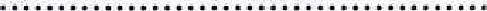 czytelny podpłs promotora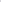 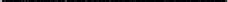 Kraków, dnia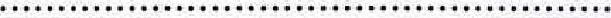 Decyzja dyrektora/kierownika po przeprowadzeniu dodatkowej kontroli antyplagiatowej pracy dyplomowej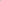 Promotor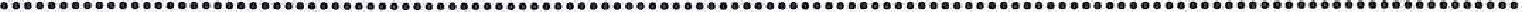 Autor pracy dyplomowej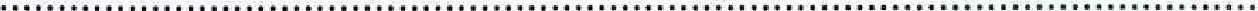 Tytuł pracy dyplomowej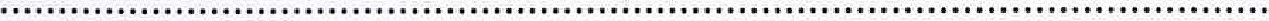 Rodzaj pracy dyplomowej •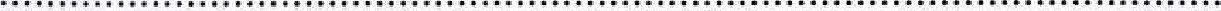 wpisać odpowiednio: doktorska, inżynierska, licencjacka, magisterska, podyplomowaWspółczynnik podobieństwa 1.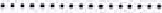 Współczynnik podobieństwa 2: . Współczynnik podobieństwa 3 :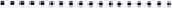 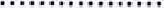 Współczynnik podobieństwa 4: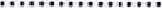 Po zapoznaniu się z raportem podobieństwa wygenerowanym przez Jednolity SystemAntyplagiatowy i przeprowadzeniu dodatkowej i kontroli stwierdzam, że powyższa praca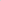  nie jest plagiatem, w związku z czym dopuszczam pracę do obrony,  jest plagiatem, w związku z czym nie dopuszczam pracy do obrony, nie jest plagiatem, ale jest w niej zbyt dużo zapożyczeń, w związku z czym praca wymaga poprawy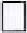 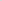 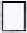 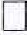 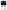 Uzasadnienie:czytelny podpis dyrektora/kierownika* Niepotrzebne skreślićKraków, dnia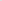 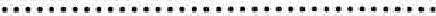 Pan/i imię i nazwisko studenta/doktoranta/słuchaczanr albumukierunek i stopień studiówZawiadomienieDyrekcja Instytut/Katedry	Uniwersytetu Pedagogicznego im. Komisji Edukacji Narodowej w Krakowie zawiadamia, że Pani/Pana praca dyplomowa pod tytułem została zweryfikowana w Jednolitym Systemie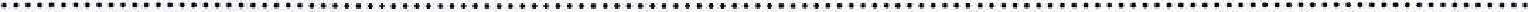 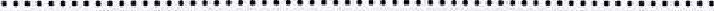 Antyplagiatowym i stwierdzono przekroczenia/e współczynnika/ków podobieństwa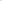 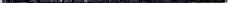 Współczynnik podobieństwa 1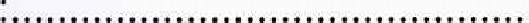 Współczynnik podobieństwa 2 : Współczynnik podobieństwa 3 :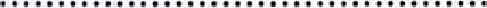 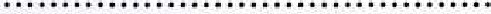 Współczynnik podobieństwa 4: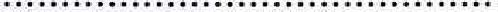 W związku z tym poddano pracę dodatkowej kontroli i ostatecznie uznano ją za niesamodzielną, dlatego nie może być ona dopuszczona do obrony.Zgodnie z Procedurą antyplagiatowq przysługuje Pani/Panu odwołanie do Dziekana Wydziału za pośrednictwem Dyrektora Instytutu/Katedry w terminie trzech dni roboczych od momentu otrzymania niniejszego Zawiadomienia.podpis i pieczątka Dyrektora Instytutu/Kierownika KatedryKraków, dnia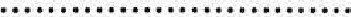 imię i nazwisko studenta/doktoranta/słuchaczanr albumukierunek i stopień studiówPani/PanDziekan Wydziału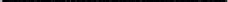 Na podstawie Procedury anlyplagiatowej obowiązującej w Uczelni odwołuję się od decyzji Dyrekcji Instytutu/Katedry stwierdzającej niesamodzielność mojej pracypod tytułem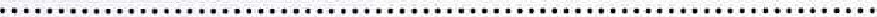 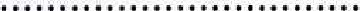 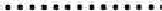 Odwołanie uzasadniam następująco '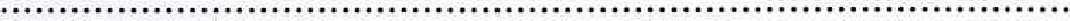 czytelny podpis studenta/doktoranta/słuchacza